Масалова Татьяна СергеевнаУчитель начальных классовМОУ «Белгородская область Белгородский район Беломестненская средняя общеобразовательная школа»Методическая разработка урока русского языка по теме «Правописание суффиксов –ик,      -ек»  во 2 классе.КЛЮЧИК…ЗАМОЧЕК… ИК ИЛИ ЕК?Цели: Ознакомить учащихся:с суффиксами –ек, -ик;со способом действия при выборе суффиксов –ек, -ик;повторить и закрепить знания о сотаве слова.Оборудование: учебник «Русский язык, 2 класс; рисунки для словарной работы и выведения правила;карточки со словами; телевизор; видеомагнитофон; мультфильм «В стране невыученных уроков».Ход урока:I. Организационный момент II. Словарно-орфографическая работаУ: Первый этап нашего урока – традиционный. Это словарно-орфографическая работа. Мы ее проводим для того, чтобы писать и говорить правильно, не делать ошибок в словарных словах. Внимание на доску.                                             О ?                                                                 КБ                                                              О                              ЛВставьте недостающую букву, и вы прочитаете слово, с которым мы познакомимся на уроке.Какое слово вы прочитали?В чем секрет чтения?Д: Это слово «яблоко». Оно читается против хода часовой стрелки.У: что такое яблоко?Д: Яблоко - плод дерева яблони.У: О многообразии слова яблоко расскажет …Рассказывает подготовленный ученик.Д: Не только плод яблони называют Яблоком, но и некоторые другие предметы. Например, тело глаза – глазное яблоко; сердцевина мишени для стрельбы в цель – яблочко («попасть в яблочко»); рукоятка меча – яблоко; кадык – адамово яблоко; символ императорской власти – державное яблоко.Многообразие значений слова «яблоко» объясняется тем, что яблоко – один из древнейших плодов на земле, а яблони растут почти повсюду. На Руси яблоко упоминается в летописях 11 века. Существует мнение, что слово «яблоко» в древнерусском языке означало «шар».У: Найдите словарное слово «яблоко» в учебнике на стр.152, напишите его, поставьте ударение, подчеркните и запомните непроверяемую безударную гласную (яблоко).  Найдите среди записей на доске пословицу и фразеологические обороты.Д: Пословица записана под номером 5, остальные словосочетания являются фразеологическими оборотами.У: Объясните смысл пословицы.Д: Так говорят про того человека, чьи плохие поступки повторяют поведение его отца или матери.У: Соедините стрелками фразеологизмы с объяснением их смысла.Ученики по одному выходят к доске и выполняют задание. - А теперь вспомните все, что мы сказали о яблоке и предложите картинки-ассоциации, которые нам помогут в запоминании правильного написания слова «яблоко».Выслушиваются предложения детей. Учитель предлагает свои варианты (карточки см. приложение). Посмотрите на картинки-помощницы и «сфотографируйте» их глазками на память.Дети выполняют задание.Молодцы! Я думаю, что теперь вы не сделаете ошибку в слове «яблоко».III. Сообщение темы урока.У: Сейчас мы проанализируем два слова и выясним, нужно ли какое-то правило для их написания или нет.Запись на доске:КлючикЗамочекЗапишите эти слова.Дети записывают.У: Какие корни в словах ключик, замочек?Д: -ключ-, -замоч-.У: Выделите в каждом слове суффикс и укажите, ударный или безударный звук в нем.Д: -ик, -ек. В суффиксе –ик- безударный глассный звук, в суффиксе – ек – тоже безударный.У: Скажите, совпадает или расходится произношение сффикса с его обозначением на письме?Д: В слове «ключик» - совпадает, а в слове «замочек» - расходится.У: Сделайте вывод: надо ли проверять обозначение на письме гласного звука в суффиксах –ик, -ек?  Д: Гласные с суффиксах –ик, -ек нужно проверять.У: Молодцы! Вы правильно сделали вывод. Тема нашего урока: «Правописание суффиксов –ик, -ек».IV. Знакомство с новым материалом.У: Чтобы «попасть в яблочко», то есть достигнуть цели урока, можно идти разными путями.Взять готовое правило.Самим изобрести это правило.У: Каким путем мы пойдем и почему?Д: Лучше самим попробовать выявить правило, чтобы лучше им овладеть и запомнить его.У: Хорошо. Итак, мы сами изобретаем правило. Посмотрите на данный ряд существительных.На доске прикреплены карточки со словамиУ: На какие две группы можно разделить эти слова?Д: На существительные в единственном и множественном числе.Дети по одному выходят к доске и располагают карточки в два столбика.У: Как выбрать нужную букву, чтобы правильно написать суффикс? Как вы думаете? Для этого проанализируйте слова второго столбика. Что интересного вы заметили?Д: Я думаю, что если при изменении формы слова гласный остается, то его и надо писать в суффиксе –ик. А если при изменении формы слова гласный исчезает, то надо писать –ек. У: Подтвердить наше научное предположение поможет мультфильм, снятый по книге Лии Гераскиной «В стране невыученных уроков». Вспомните, как Виктор Перестукин при помощи «ключика» открыл «замочек».Д: Это было единственное правило, которое знал Витя. У: Если при склонении слова – изменении по падежам – гласный выпадает, то пишется –ек, а если не выпадает, пишется –ик. Посмотрим фрагмент мультфильма.У Вити было слово-помощник «нет»: замочек – (нет) замочка; ключик – (нет) ключика.Учитель прикрепляет на доску рисунки (см. приложение 2)У: Прочитайте правило в учебнике на стр. 154 и сравните с нашим выводом.Дети читают текст упражнения 108.У: Верно ли мы с вами сформулировали правило?Д: ДаУ: Послушайте сказку, которая поможет запомнить это правило.Читает подготовленный ученик.Д: В одном сказочном городе жили суффиксы, и была там соя школа, где они учились. Суффикс –ик был прилежным учеником, а его друг – суффикс –ек, был самым настоящим прогульщиком, вернее К всегда оставался на месте, а Е умудрялся улизнуть. Один раз, когда Е опять убежал, учитель, суффикс – тель, решил с того дня считать Е беглым гласным в суффиксе – ек.И сейчас,, когда мы начинаем склонять слова в суффиксом –ек, гласный Е всегда выпадает, становится беглым. Вот посмотрите: платочек – платочка -  платочку.V. Физкультминутка.VI. Закрепление нового материала.У: Еще раз прочитайте внимательно правило в учебнике. «Свернем» его в инструкцию, алгоритм-предписание наших действий.Дети с учителем составляют алгоритм написания суффиксов –ик, -ек, и записывают его на доске и в тетрадях.1 шаг: Измени форму слова.2 шаг: Определи «убегает ли гласный:1. нет – пиши – ик2. да – пиши –екУ: Чтобы закрепить полученные знания, потренироваться в применении выведенного правила, выполним упражнение 109.Упражнение выполняется с комментированием.VII. Итог урока.У: Доскажите слова по алгоритму. Если при изменении формы слова существительного с суффиксом –ек гласный выпадает, то в суффиксе пишется…Д: ЕУ: В суффиксе –ик пишем букву и, если…Д: При изменении формы слова гласный не выпадает.У: Самым лучшим результатом урока будет ваше безошибочное написание суффиксов –ек, -ик.VIII. Домашнее задание.Упр. 114.При составлении методической разработки дополнительные материалы не использовались.ПРИЛОЖЕНИЯ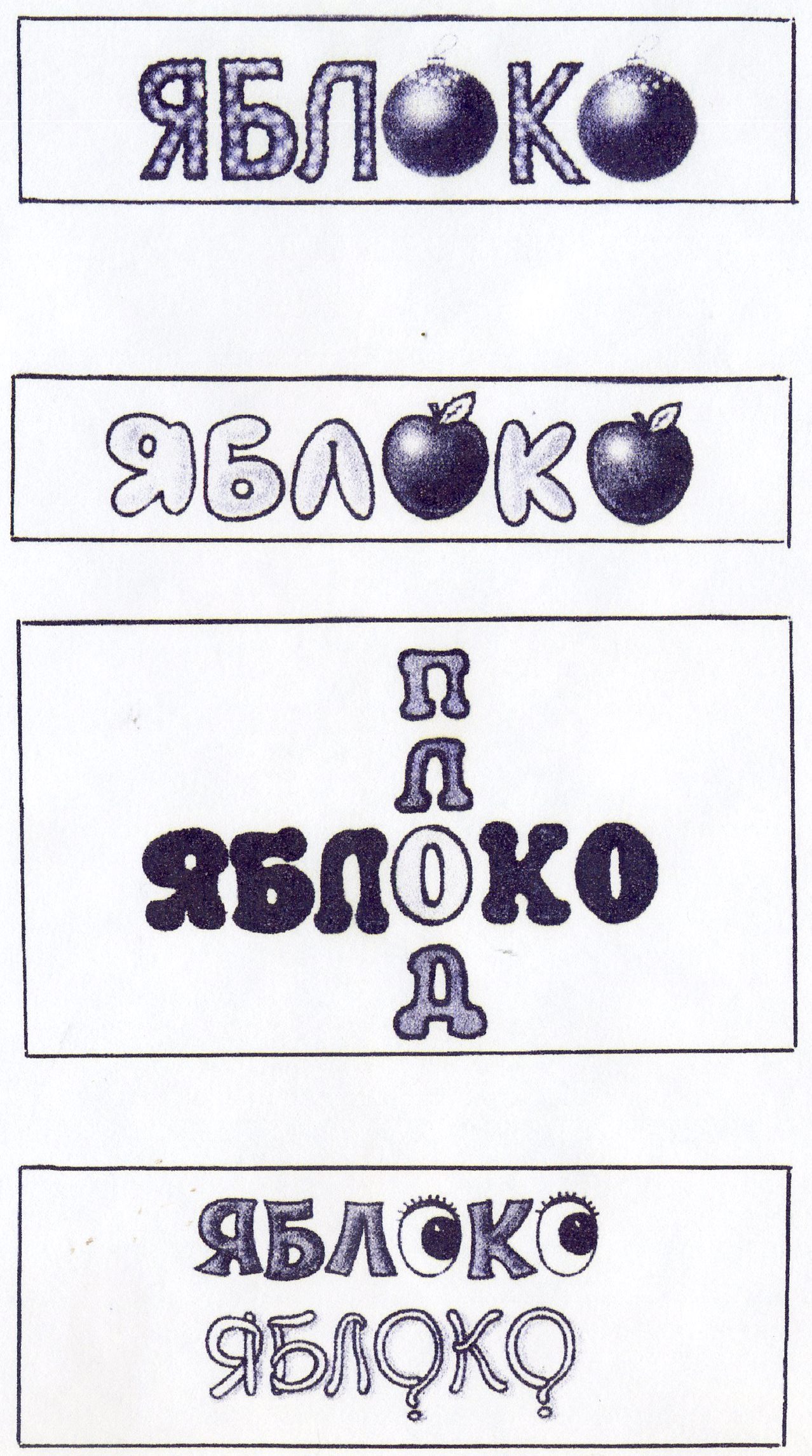 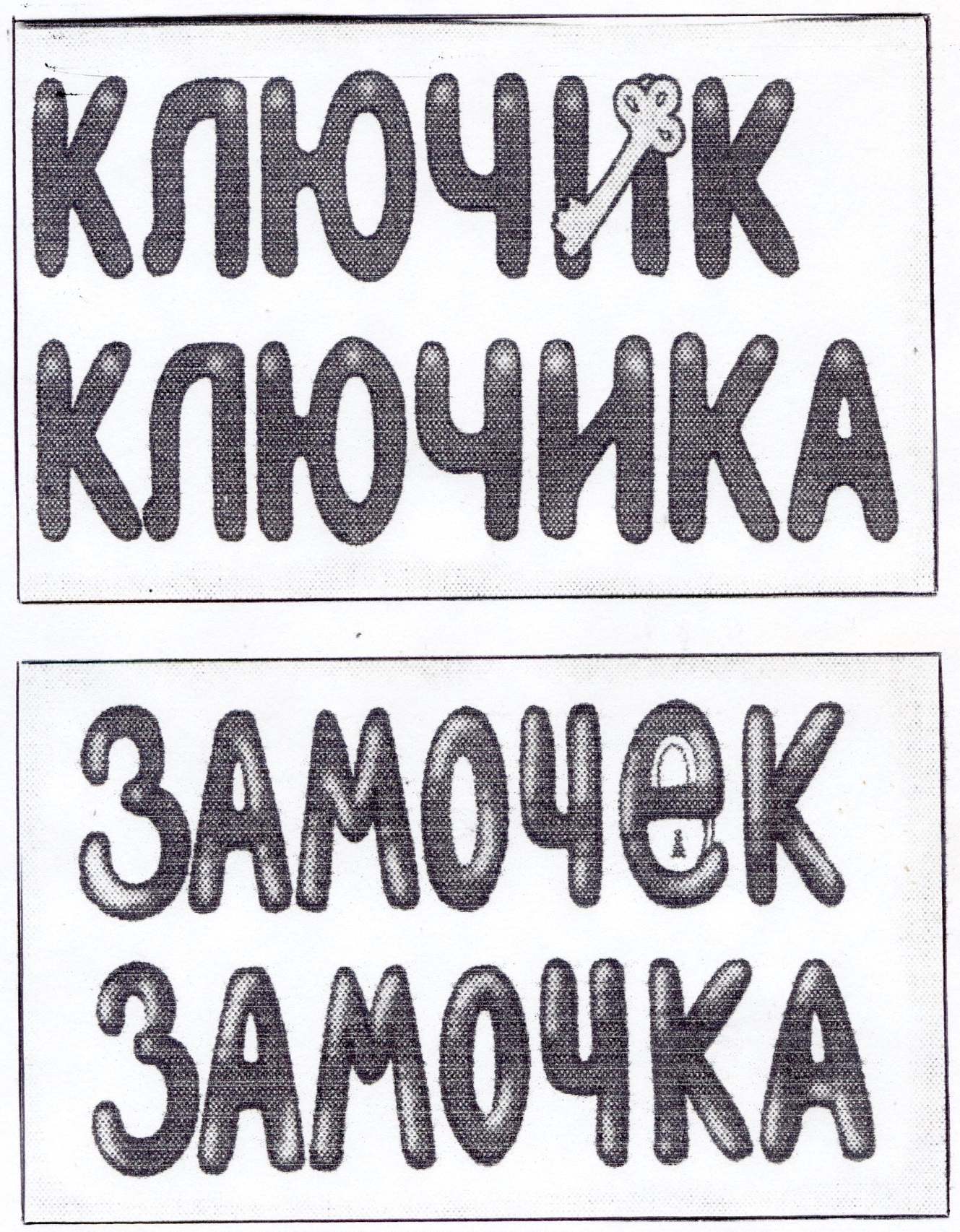 Яблоку негде упасть                                                                                  Так говорят о лошади, если у нее                                                                                                                                         шерсть с темными круглыми                                                                                                                        пятнами.Яблоко раздора                                                                                          Очень красивое.Конь в яблоках                                                                                            Это то, что приводит к ссоре.Как румяное яблочко                                                                                ТесноЯблоко от яблони недалеко падаетКузнеч..кСыноч..кМячикиСыночкиМяч..кОреш..кКузнечикиорешкиЕдинственное числоМножественное числоКузнеч..кСыноч..кМяч..кОреш..кКузнечикиСыночкиМячикиОрешки